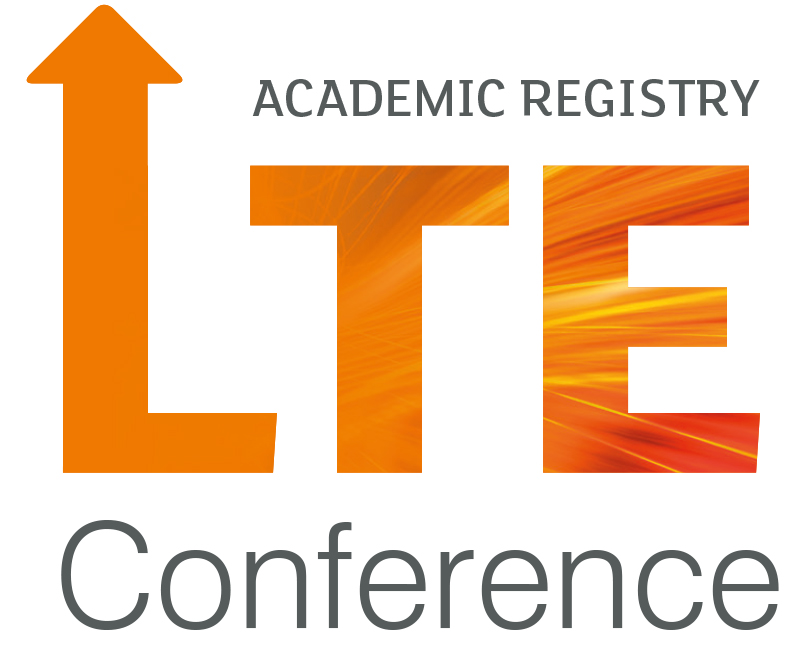 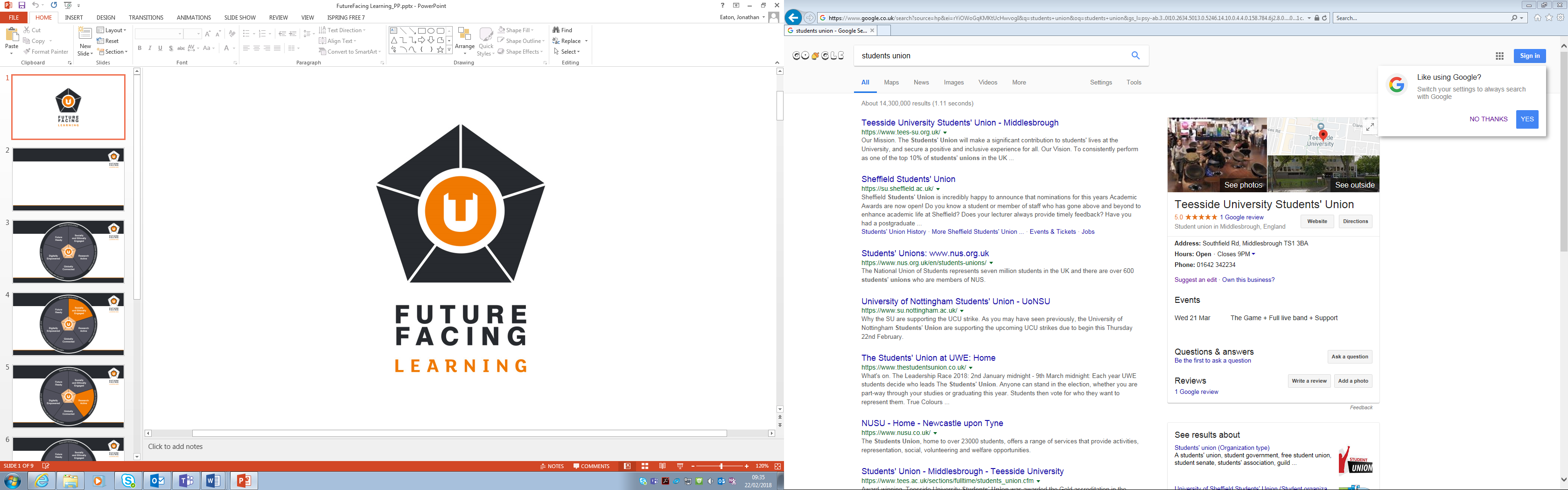 ‘Future Facing Learning’Learning & Teaching Enhancement Conference3 July 2017Session Proposal FormThis proposal should be completed and submitted electronically to the conference organisers at academicregistry@tees.ac.uk Final submission date is Friday 27 April at 17.00 hours.Lead Presenter Details Lead Presenter Details Lead Presenter Details Lead Presenter Details Lead Presenter Details Lead Presenter Details Full name(s) School/Department/College/UnitSchool/Department/College/UnitJob titleJob titleJob titleAddress for correspondence:E-mail address: Address for correspondence:E-mail address: Address for correspondence:E-mail address: Address for correspondence:E-mail address: Address for correspondence:E-mail address: Address for correspondence:E-mail address: Additional PresentersAdditional PresentersAdditional PresentersAdditional PresentersAdditional PresentersAdditional PresentersPlease list all presenters for your session:Please list all presenters for your session:Please list all presenters for your session:Please list all presenters for your session:Please list all presenters for your session:Please list all presenters for your session:Full name(s).Full name(s).Full name(s).Full name(s).Full name(s).Full name(s).Address for correspondence:E-mail address:Address for correspondence:E-mail address:Address for correspondence:E-mail address:Address for correspondence:E-mail address:Session detailsSession detailsSession detailsSession detailsSession detailsSession detailsTitle of session: Title of session: Title of session: Title of session: Title of session: Title of session: Type of session                                                                                                 (please tick): Type of session                                                                                                 (please tick): Type of session                                                                                                 (please tick): Type of session                                                                                                 (please tick): Type of session                                                                                                 (please tick): Type of session                                                                                                 (please tick): Presentation (30 minutes with Q&A)Presentation (30 minutes with Q&A)Presentation (30 minutes with Q&A)Presentation (30 minutes with Q&A)Presentation (30 minutes with Q&A)Workshop (45 minutes)Workshop (45 minutes)Workshop (45 minutes)Workshop (45 minutes)Workshop (45 minutes)Show and Tell (10 minutes)Show and Tell (10 minutes)Show and Tell (10 minutes)Show and Tell (10 minutes)Show and Tell (10 minutes)PosterPosterPosterPosterPosterAbstract (maximum 250 words)Abstract (maximum 250 words)Abstract (maximum 250 words)Abstract (maximum 250 words)Abstract (maximum 250 words)Abstract (maximum 250 words)Session ThemeSession ThemeSession ThemeSession ThemeSession ThemeSession Theme                                                                                                                                (please tick):                                                                                                                                 (please tick):                                                                                                                                 (please tick):                                                                                                                                 (please tick):                                                                                                                                 (please tick):                                                                                                                                 (please tick): Future ReadyFuture ReadyFuture ReadyFuture ReadyFuture ReadySocially & Ethically EngagedSocially & Ethically EngagedSocially & Ethically EngagedSocially & Ethically EngagedSocially & Ethically EngagedResearch Active Research Active Research Active Research Active Research Active Globally ConnectedGlobally ConnectedGlobally ConnectedGlobally ConnectedGlobally ConnectedDigitally EmpoweredDigitally EmpoweredDigitally EmpoweredDigitally EmpoweredDigitally EmpoweredRequirementsRequirementsRequirementsRequirementsRequirementsRequirementsAll rooms will have internet and projection facilities. Please identify any additional resources that you will need.All rooms will have internet and projection facilities. Please identify any additional resources that you will need.Car Parking (external presenters only)     Car Parking (external presenters only)     Car Parking (external presenters only)     Car Parking (external presenters only)     